Phụ lục A - Mẫu số: 05-CDĐLChú thích: Trong Tờ khai này, chủ đơn/đại diện của chủ đơn đánh dấu "x" vào ô vuông □ nếu các thông tin ghi sau các ô vuông là phù hợp.-1-Phụ lục A - Mẫu số: 05-CDĐL (tiếp theo)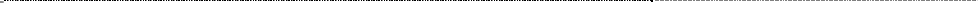 Còn… trang bổ sungTrang bổ sung số:Phụ lục A - Mẫu số: 05-CDĐL (tiếp theo)Còn... trang bổ sungTỜ KHAIĐĂNG KÝ CHỈ DẪN ĐỊA LÝKính gửi: Cục Sở hữu trí tuệ386 Nguyễn Trãi, Hà NộiChủ đơn dưới đây yêu cầu Cục Sở hữu trí tuệ xem xétđơn và cấp Giấy chứng nhận đăng ký chỉ dẫn địa lýTỜ KHAIĐĂNG KÝ CHỈ DẪN ĐỊA LÝKính gửi: Cục Sở hữu trí tuệ386 Nguyễn Trãi, Hà NộiChủ đơn dưới đây yêu cầu Cục Sở hữu trí tuệ xem xétđơn và cấp Giấy chứng nhận đăng ký chỉ dẫn địa lýDẤU NHẬN ĐƠN(Dành cho cán bộ nhận đơn)①	TÊN CHỈ DẪN ĐỊA LÝ①	TÊN CHỈ DẪN ĐỊA LÝ①	TÊN CHỈ DẪN ĐỊA LÝChỉ dẫn địa lýChú thíchChỉ dẫn địa lý đã được bảo hộ ở nước xuất xứ, cụ thể là:Đăng ký số:Ngày:	Nước:Chỉ dẫn địa lý chưa được đăng kýChú thíchChỉ dẫn địa lý đã được bảo hộ ở nước xuất xứ, cụ thể là:Đăng ký số:Ngày:	Nước:Chỉ dẫn địa lý chưa được đăng ký②	CHỦ ĐƠN(Tổ chức, cá nhân yêu cầu cấp Giấy chứng nhận đăng ký chỉ dẫn địa lý)Tên đầy đủ:Địa chỉ:Điện thoại:	Fax:	Email:②	CHỦ ĐƠN(Tổ chức, cá nhân yêu cầu cấp Giấy chứng nhận đăng ký chỉ dẫn địa lý)Tên đầy đủ:Địa chỉ:Điện thoại:	Fax:	Email:②	CHỦ ĐƠN(Tổ chức, cá nhân yêu cầu cấp Giấy chứng nhận đăng ký chỉ dẫn địa lý)Tên đầy đủ:Địa chỉ:Điện thoại:	Fax:	Email:③	ĐẠI DIỆN CỦA CHỦ ĐƠNlà người đại diện theo pháp luật của chủ đơnlà tổ chức dịch vụ đại diện sở hữu công nghiệp được chủ đơn ủy quyền	Mã đại diện:là người khác được chủ đơn ủy quyền Tên đầy đủ:Địa chỉ:Điện thoại:	Fax:	Email:③	ĐẠI DIỆN CỦA CHỦ ĐƠNlà người đại diện theo pháp luật của chủ đơnlà tổ chức dịch vụ đại diện sở hữu công nghiệp được chủ đơn ủy quyền	Mã đại diện:là người khác được chủ đơn ủy quyền Tên đầy đủ:Địa chỉ:Điện thoại:	Fax:	Email:③	ĐẠI DIỆN CỦA CHỦ ĐƠNlà người đại diện theo pháp luật của chủ đơnlà tổ chức dịch vụ đại diện sở hữu công nghiệp được chủ đơn ủy quyền	Mã đại diện:là người khác được chủ đơn ủy quyền Tên đầy đủ:Địa chỉ:Điện thoại:	Fax:	Email:④	TỔ CHỨC QUẢN LÝ CHỈ DẪN ĐỊA LÝTên đầy đủ:Địa chỉ:Điện thoại:	Fax:	Email:④	TỔ CHỨC QUẢN LÝ CHỈ DẪN ĐỊA LÝTên đầy đủ:Địa chỉ:Điện thoại:	Fax:	Email:④	TỔ CHỨC QUẢN LÝ CHỈ DẪN ĐỊA LÝTên đầy đủ:Địa chỉ:Điện thoại:	Fax:	Email:⑧ CHỦ ĐƠN/ĐẠI DIỆN CỦA CHỦ ĐƠN KÝ TÊN⑤	SẢN PHẨM MANG CHỈ DẪN ĐỊA LÝTên sản phẩm:Tóm tắt tính chất/chất lượng đặc thù và/hoặc danh tiếng của sản phẩm:⑤	SẢN PHẨM MANG CHỈ DẪN ĐỊA LÝTên sản phẩm:Tóm tắt tính chất/chất lượng đặc thù và/hoặc danh tiếng của sản phẩm:⑤	SẢN PHẨM MANG CHỈ DẪN ĐỊA LÝTên sản phẩm:Tóm tắt tính chất/chất lượng đặc thù và/hoặc danh tiếng của sản phẩm:⑤	SẢN PHẨM MANG CHỈ DẪN ĐỊA LÝTên sản phẩm:Tóm tắt tính chất/chất lượng đặc thù và/hoặc danh tiếng của sản phẩm:⑤	SẢN PHẨM MANG CHỈ DẪN ĐỊA LÝTên sản phẩm:Tóm tắt tính chất/chất lượng đặc thù và/hoặc danh tiếng của sản phẩm:⑤	SẢN PHẨM MANG CHỈ DẪN ĐỊA LÝTên sản phẩm:Tóm tắt tính chất/chất lượng đặc thù và/hoặc danh tiếng của sản phẩm:⑥PHÍ, LỆ PHÍPHÍ, LỆ PHÍLoại phí, lệ phíLoại phí, lệ phíSố đối tượng tính phíSố đối tượng tính phíSố đối tượng tính phíSố tiềnLệ phí nộp đơnPhí công bố đơnPhí tra cứu thông tin phục vụ việc thẩm định đơnPhí thẩm định đơnLệ phí nộp đơnPhí công bố đơnPhí tra cứu thông tin phục vụ việc thẩm định đơnPhí thẩm định đơnđơn đơn đơnđơnđơn đơn đơnđơnđơn đơn đơnđơn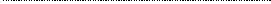 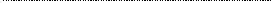 Tổng số phí, lệ phí nộp theo đơn là:Tổng số phí, lệ phí nộp theo đơn là:Tổng số phí, lệ phí nộp theo đơn là:Tổng số phí, lệ phí nộp theo đơn là:Tổng số phí, lệ phí nộp theo đơn là:Số chứng từ (trường hợp nộp qua bưu điện hoặc chuyển khoản):Số chứng từ (trường hợp nộp qua bưu điện hoặc chuyển khoản):Số chứng từ (trường hợp nộp qua bưu điện hoặc chuyển khoản):Số chứng từ (trường hợp nộp qua bưu điện hoặc chuyển khoản):Số chứng từ (trường hợp nộp qua bưu điện hoặc chuyển khoản):Số chứng từ (trường hợp nộp qua bưu điện hoặc chuyển khoản):⑦	CÁC TÀI LIỆU CÓ TRONG ĐƠNTài liệu tối thiểu:Tờ khai, gồm......... trang x.	bảnBản mô tả tính chất/chất lượng/danh tiếng của sản phẩm, gồm....... trang x.	bảnBản đồ khu vực địa lý gồm....... trang x.	bảnBản sao chứng từ nộp phí, lệ phí (trường hợp nộp phí, lệ phí qua dịch vụ bưu chính hoặc nộp trực tiếp vào tài khoản của Cục Sở hữu trí tuệ)⑦	CÁC TÀI LIỆU CÓ TRONG ĐƠNTài liệu tối thiểu:Tờ khai, gồm......... trang x.	bảnBản mô tả tính chất/chất lượng/danh tiếng của sản phẩm, gồm....... trang x.	bảnBản đồ khu vực địa lý gồm....... trang x.	bảnBản sao chứng từ nộp phí, lệ phí (trường hợp nộp phí, lệ phí qua dịch vụ bưu chính hoặc nộp trực tiếp vào tài khoản của Cục Sở hữu trí tuệ)⑦	CÁC TÀI LIỆU CÓ TRONG ĐƠNTài liệu tối thiểu:Tờ khai, gồm......... trang x.	bảnBản mô tả tính chất/chất lượng/danh tiếng của sản phẩm, gồm....... trang x.	bảnBản đồ khu vực địa lý gồm....... trang x.	bảnBản sao chứng từ nộp phí, lệ phí (trường hợp nộp phí, lệ phí qua dịch vụ bưu chính hoặc nộp trực tiếp vào tài khoản của Cục Sở hữu trí tuệ)KIỂM TRA DANH MỤC TÀI LIỆU(Dành cho cán bộ nhận đơn)□□□□KIỂM TRA DANH MỤC TÀI LIỆU(Dành cho cán bộ nhận đơn)□□□□KIỂM TRA DANH MỤC TÀI LIỆU(Dành cho cán bộ nhận đơn)□□□□Tài liệu khác:Tài liệu chứng minh CDĐL đang được bảo hộ ở nước xuất xứ, gồm	trangBản dịch tiếng Việt, gồm	trangGiấy ủy quyền bằng tiếng.......bản dịch tiếng Việt, gồm	trangbản gốcbản sao (□ bản gốc sẽ nộp sau□ bản gốc đã nộp theo đơn số	)Có tài liệu bổ trợ khai tại trang bổ sungTài liệu khác:Tài liệu chứng minh CDĐL đang được bảo hộ ở nước xuất xứ, gồm	trangBản dịch tiếng Việt, gồm	trangGiấy ủy quyền bằng tiếng.......bản dịch tiếng Việt, gồm	trangbản gốcbản sao (□ bản gốc sẽ nộp sau□ bản gốc đã nộp theo đơn số	)Có tài liệu bổ trợ khai tại trang bổ sungTài liệu khác:Tài liệu chứng minh CDĐL đang được bảo hộ ở nước xuất xứ, gồm	trangBản dịch tiếng Việt, gồm	trangGiấy ủy quyền bằng tiếng.......bản dịch tiếng Việt, gồm	trangbản gốcbản sao (□ bản gốc sẽ nộp sau□ bản gốc đã nộp theo đơn số	)Có tài liệu bổ trợ khai tại trang bổ sungKIỂM TRA DANH MỤC TÀI LIỆU(Dành cho cán bộ nhận đơn)□□□□KIỂM TRA DANH MỤC TÀI LIỆU(Dành cho cán bộ nhận đơn)□□□□KIỂM TRA DANH MỤC TÀI LIỆU(Dành cho cán bộ nhận đơn)□□□□Tài liệu khác:Tài liệu chứng minh CDĐL đang được bảo hộ ở nước xuất xứ, gồm	trangBản dịch tiếng Việt, gồm	trangGiấy ủy quyền bằng tiếng.......bản dịch tiếng Việt, gồm	trangbản gốcbản sao (□ bản gốc sẽ nộp sau□ bản gốc đã nộp theo đơn số	)Có tài liệu bổ trợ khai tại trang bổ sungTài liệu khác:Tài liệu chứng minh CDĐL đang được bảo hộ ở nước xuất xứ, gồm	trangBản dịch tiếng Việt, gồm	trangGiấy ủy quyền bằng tiếng.......bản dịch tiếng Việt, gồm	trangbản gốcbản sao (□ bản gốc sẽ nộp sau□ bản gốc đã nộp theo đơn số	)Có tài liệu bổ trợ khai tại trang bổ sungTài liệu khác:Tài liệu chứng minh CDĐL đang được bảo hộ ở nước xuất xứ, gồm	trangBản dịch tiếng Việt, gồm	trangGiấy ủy quyền bằng tiếng.......bản dịch tiếng Việt, gồm	trangbản gốcbản sao (□ bản gốc sẽ nộp sau□ bản gốc đã nộp theo đơn số	)Có tài liệu bổ trợ khai tại trang bổ sung□□□□□□□□Cán bộ nhận đơn(Ký và ghi rõ họ tên)Cán bộ nhận đơn(Ký và ghi rõ họ tên)⑧	CAM KẾT CỦA CHỦ ĐƠNTôi cam đoan mọi thông tin trong tờ khai trên đây là trung thực, đúng sự thật và hoàn toàn chịu trách nhiệm trước pháp luật.Khai tại:............ ngày... tháng... năm...Chữ ký, họ tên chủ đơn/đại diện của chủ đơn(Ghi rõ chức vụ và đóng dấu, nếu có)⑧	CAM KẾT CỦA CHỦ ĐƠNTôi cam đoan mọi thông tin trong tờ khai trên đây là trung thực, đúng sự thật và hoàn toàn chịu trách nhiệm trước pháp luật.Khai tại:............ ngày... tháng... năm...Chữ ký, họ tên chủ đơn/đại diện của chủ đơn(Ghi rõ chức vụ và đóng dấu, nếu có)⑧	CAM KẾT CỦA CHỦ ĐƠNTôi cam đoan mọi thông tin trong tờ khai trên đây là trung thực, đúng sự thật và hoàn toàn chịu trách nhiệm trước pháp luật.Khai tại:............ ngày... tháng... năm...Chữ ký, họ tên chủ đơn/đại diện của chủ đơn(Ghi rõ chức vụ và đóng dấu, nếu có)⑧	CAM KẾT CỦA CHỦ ĐƠNTôi cam đoan mọi thông tin trong tờ khai trên đây là trung thực, đúng sự thật và hoàn toàn chịu trách nhiệm trước pháp luật.Khai tại:............ ngày... tháng... năm...Chữ ký, họ tên chủ đơn/đại diện của chủ đơn(Ghi rõ chức vụ và đóng dấu, nếu có)⑧	CAM KẾT CỦA CHỦ ĐƠNTôi cam đoan mọi thông tin trong tờ khai trên đây là trung thực, đúng sự thật và hoàn toàn chịu trách nhiệm trước pháp luật.Khai tại:............ ngày... tháng... năm...Chữ ký, họ tên chủ đơn/đại diện của chủ đơn(Ghi rõ chức vụ và đóng dấu, nếu có)⑧	CAM KẾT CỦA CHỦ ĐƠNTôi cam đoan mọi thông tin trong tờ khai trên đây là trung thực, đúng sự thật và hoàn toàn chịu trách nhiệm trước pháp luật.Khai tại:............ ngày... tháng... năm...Chữ ký, họ tên chủ đơn/đại diện của chủ đơn(Ghi rõ chức vụ và đóng dấu, nếu có)⑦	CÁC TÀI LIỆU KHÁC(Khai chi tiết từng loại tài liệu: tên, số trang	)⑧ CHỦ ĐƠN/ĐẠI DIỆN CỦA CHỦ ĐƠN KÝ TÊN